Early Learning Hub of Clackamas County Governance Council Meeting Minutes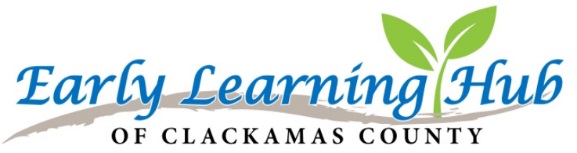 May 12, 2020Zoom meeting-  https://clackamascounty.zoom.us/j/2780465848Meeting ID: 278-046-5848TimeTopicNotes/ Decisions8:30-8:45Welcome, introductionsTransitionsMember attending:  Julie Aalbers, Rod Cook, Amy Corbett, Bridget Dazey, Donalda Dodson, Pat Duke, Denise Glascock, Chelsea Hamilton, Candice Henkin, Beth Kersens, Darcee Kilsdonk, Peg King, Carol Moore, Mary Rumbaugh, Adam FreerQuorum established 8:31 AMGuests:  Merry Persichetti; Charles GalliaStaff:  Annette DiekerCarol is Retiring- congratulations Carol! Thank you for your contributions!June 9 will be her last governance meeting.8:45-9Change in DHS Representative- ApprovalSeth Lyon, DHS District Manager is returning to the Governance Council, replacing Jessica Amaya Hoffman.Donalda made motion to confirm membership.Mary Second.Approved9-9:30KPI program extensionsChelsea presented the information about KPI Contracts. Some programs have been unable to carry out all pieces of their plans due to shut down.  Requested a motion to extend the contract for one more year.Group discussed the possible state budget cut scenarios with may include cutting the KPI funds. Rod made motion to extend current contracts, contingent on state funding.Peg second.Approved.Amy and Candice abstained.Mary made a second motion to convene and Emergency meeting of the Governance council, within 5 days of state budget announcements, if needed. to reconsider KPI contracts if funds are reduced.Seth Second.Approved.Amy and Candice abstained.9:30-10Bylaws updateRecruiting new Co-ChairRecruiting new governance membersChelsea provided an overview of the work of the Bylaws committee to date. Requested for someone who would be willing to work on putting together the feedback from the small group work we did in February..  No volunteers to take this on.Group discussed possibilities for moving forward and determined they would like to finish the work that was started- help is needed to pull it all together. Rod offered that there may be support available through the Director’s office. Donalda suggested the committee get together again prior to the next Governance meeting to synthesize and come up with a draft that incorporates the recommendations. Annette will send doodle poll to get the meeting scheduled.With Carol retiring, we need to recruit a new co-chair to finish out Carol’s term through December 2020.Carol nominated Denise Glascock.  Seth Second.Denice Accepted the nomination.Approved.We also need to recruit new members as we have several vacancies. Annette will send out info about the vacancies and sectors we need representation from, and the application form. Anyone is welcome to apply.Applications are submitted to the Exec committee for review.  Potential members are asked to attend and observe at least one meeting and share why they want to be a part of the Council.  Application form is on the Early Learning Hub website, at the bottom of the Governance and Staff page.https://earlylearninghubofclackamascounty.org/governance-and-staff10-10:25Program and community updatesProgram updates and information were shared.10:25-10:30Next Meeting Future Agenda itemsJune 9, 2020 via ZoomBylaws updateBudget updateHub role changes New Governance member applications for reviewGrant awardsOPEC awards